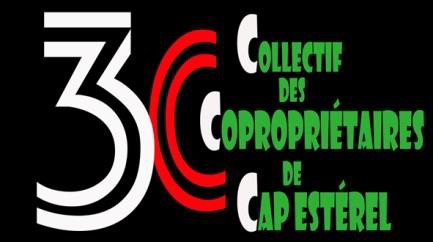 P O U V O I RL’ASSEMBLEE GENERALEDU COLLECTIF DES COPROPRIETAIRES DE CAP ESTERELse tiendra le 27 Juin 2019 à 16H00à CAP ESTEREL (Réception du BELVEDERE  – ( en Bas de la Rue des Calanques)Il est rappelé, conformément aux STATUTS et au REGLEMENT INTERIEUR de l’Association  que,-	Seuls les  copropriétaires  d’appartements  de  Cap  Esterel  à  jour  de leur  cotisation  de  membreAdhérent peuvent voter.-	Chaque mandataire peut recevoir jusqu’à dix délégations de vote.Je soussigné (e) : ……………………………………………………………………………….…….………………… Propriétaire de l’Appartement :……………. …………dans la Copropriété …………………….………………….Demeurant à : …………………………………………………………………………………………………………….………………………………………………………………………………………………………………………………E-mail (facultatif) :……………………………………………………….. Téléphone (facultatif) : ……………….......donne par la présente pouvoir à :Mr / Mme / Mlle …………..………..……………………………………...qui pourra, si le nombre de pouvoirsqu’il(elle) détient est supérieur à celui légalement autorisé, le transmettre à toute personne de son choix.Soit à Mr / Mme / Mlle  ………………. ………………………………………………………………………….………En conséquence :-	Assister à ladite Assemblée et à toutes celles qui auraient lieu ultérieurement pour délibérer sur le même ordre du jour si, pour un motif quelconque, la première ne pouvait se tenir ;-	Prendre part à toutes délibérations et à tous votes sur les questions à l’ordre du jour ;-	Signer toutes feuilles de présence et tous les procès-verbaux;-	Egalement faire le nécessaire, promettant d’avoir pour agréable et de ratifier ce qui aura été fait enmon nom.A ………………………………………………………… le ……………………………………………………………..SIGNATURE DU COPROPRIETAIRE	VISA DU MANDATAIREPrécédée de la mention « BON POUR POUVOIR » :	suivi de la mention « POUVOIR ACCEPTE » :Adresse postale : Cap Esterel – Les Bastides - 384 Allée du Golf – AGAY – 83530 SAINT RAPHAELMail : 3cbureau83@gmail.com